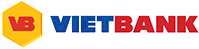 BIỂU PHÍ THANH TOÁN QUỐC TẾ KHÁCH HÀNG DOANH NGHIỆPTheo quyết định số 2532/2021/QĐ-TGĐ ngày 13/09/2021Lưu ý: Biểu phí chưa bao gồm thuế giá trị gia tăng.Các mục phí (*): các loại phí không thu thuế giá trị gia tăng do các loại phí này thuộc đối tượng không chịu thuế theo Thông tư 219/2013/TT-BTC ngày 31/12/2013.STTGIAO DỊCHMỨC PHÍ DÀNH CHO KHÁCH HÀNGA. CHUYỂN TIỀN NƯỚC NGOÀI/OVERSEAS REMITANCE(Biểu phí chưa bao gồm VAT/Fees with VAT excluded)A. CHUYỂN TIỀN NƯỚC NGOÀI/OVERSEAS REMITANCE(Biểu phí chưa bao gồm VAT/Fees with VAT excluded)A. CHUYỂN TIỀN NƯỚC NGOÀI/OVERSEAS REMITANCE(Biểu phí chưa bao gồm VAT/Fees with VAT excluded)I.Chuyển tiền đi bằng điện/Teletraphic transfer (T/T)Chuyển tiền đi bằng điện/Teletraphic transfer (T/T)1.Phí dịch vụ/CommissionsPhí dịch vụ/CommissionsThanh toán trả trước/ứng trước hợp đồng nhập khẩu hàng hóaPayment in advance under goods imported0,2%/số tiền chuyển0,2% on transaction valueTT/Min: 10 USD; TĐ/Max: 300 USDThanh toán trả sau hợp đồng nhập khẩu hàng hóaPayment in after under goods imported0,15%/số tiền chuyển0,15% on transaction valueTT/Min: 10 USD; TĐ/Max: 300 USDLưu ý (Remark): Phí thu thêm trong trường hợp giao dịch từ 5 Tờ khai hải quan trở lên: 10 USDAdditional fee in case of transaction with 5 or more customs declarations: 10 USDThanh toán dịch vụ/khácPayment for services/others 0,25%/số tiền chuyển0,25% on transaction valueTT/Min: 10 USD; TĐ/Max: 300 USD2.Phí NH nước ngoài - OUR guarantee (người chuyển tiền trả phí ngân hàng khác trọn gói một lần khi chuyển)Other banks’ charges - OUR guarantee (remitter pays charges in full once upon remittance - OUR guarantee)Không cung cấp dịch vụ OUR guarantee đối với giao dịch bằng EUR/OUR guarantee service not aplicable for transactions in EUR.Giao dịch bằng AUD/Transactions in AUD: 30 AUD (áp dụng cho tài khoản người thụ hưởng ở Úc/ For Ben’s Account inside Australia)40 AUD (áp dụng cho tài khoản người thụ hưởng ngoài Úc/ For Ben’s Account outside Australia)3.Phí NH nước ngoài - OUR không guarantee (người chuyển tiền/người nhận tiền phải trả thêm phí từ ngân hàng khác, nếu có phát sinh thêmOther banks’ charges to be born by Remitter/Benficiary, if any) (**)Giao dịch bằng JPY: 0,05%/số tiền chuyển + 1.000 JPYTransactions in JPY: 0,05% on transaction value + 1.000 JPY.TT/Min: 5.000 JPY; TÐ/Max: 25.000 JPY. Giao dịch bằng Ngoại tệ khác/Transactions in other currencies: 25 USD.Lưu ý: Trong trường hợp Phí tại Mục I.2 và I.3 không được áp dụng (theo chính sách của Vietbank hoặc theo nhu cầu của khách hàng) nhưng khách hàng mong muốn người thụ hưởng nhận đủ số tiền chuyển, TTKD tư vấn Khách hàng thể hiện thông tin phí trên LCT là SHARE/BEN và chuyển thêm tối đa 100USD/LCT để bù đắp các khoản phí do các Ngân hàng trung gian thu.Remark:  In case Fees stipulated in Article I.2 and I.3 are not apllicable (arcording to Vietbank’s policy or customer’s demand) but the Customer wishes Beneficiary to receive remitted funds in full, Business Center can advise customer to choose SHARE/BEN option in Payment Order and additionally remit 100USD/Payment Order to compensate the charges collected by intermediary banks.Lưu ý: Trong trường hợp Phí tại Mục I.2 và I.3 không được áp dụng (theo chính sách của Vietbank hoặc theo nhu cầu của khách hàng) nhưng khách hàng mong muốn người thụ hưởng nhận đủ số tiền chuyển, TTKD tư vấn Khách hàng thể hiện thông tin phí trên LCT là SHARE/BEN và chuyển thêm tối đa 100USD/LCT để bù đắp các khoản phí do các Ngân hàng trung gian thu.Remark:  In case Fees stipulated in Article I.2 and I.3 are not apllicable (arcording to Vietbank’s policy or customer’s demand) but the Customer wishes Beneficiary to receive remitted funds in full, Business Center can advise customer to choose SHARE/BEN option in Payment Order and additionally remit 100USD/Payment Order to compensate the charges collected by intermediary banks.4.Phí tra soát, tu chỉnh, hủy lệnh chuyển tiềnCharges for Tracer, Amendment, Cancellation of payment order10 USD + Phí trả nước ngoài (nếu có)10 USD plus other bank's charges (if any)Lưu ý: Phí thu thêm trong trường hợp giao dịch bằng EUR/Additional fee for transactions in EUR:Tu chỉnh/Amendment: 75 EURTra soát dưới 6 tháng/Tracer less than 6 months: 50 EURTra soát trên 6 tháng/Tracer more than 6 months: 150 EUR5.Phí đóng hồ sơ do không bổ sung được chứng từ theo cam kết/Processing fee for closing advance TT file without supplemental docs as commitment50 USD/hồ sơ50 USD/case6.Phí gia hạn bổ sung chứng từ/ Supplemental docs extension fee10 USDII.Nhận tiền chuyển đến bằng điện/Inward remittanceNhận tiền chuyển đến bằng điện/Inward remittance1.Phí báo cóCredit account fees0,05%/số tiền chuyển0,05% on transaction valueTT/Min: 5 USD; TĐ/Max: 100 USDLưu ý: Phí thu thêm trong trường hợp giao dịch bằng EUR/Additional fee for transactions in EUR: 2,5 EUR.2.Thoái hối lệnh chuyển tiền/Refund10 USD + điện phí/10 USD + cable fee3.Tra soát theo yêu cầu khách hàngTracer as per customer's request10 USD + điện phí10 USD + cable feeLưu ý: Phí thu thêm trong trường hợp giao dịch bằng EUR/Additional fee for transactions in EUR:Tra soát dưới 6 tháng/Tracer less than 6 months: 50 EURTra soát trên 6 tháng/Tracer more than 6 months: 150 EURB. TÍN DỤNG CHỨNG TỪ/DOCUMENTARY CREDIT(Biểu phí chưa bao gồm VAT/Fees with VAT excluded)B. TÍN DỤNG CHỨNG TỪ/DOCUMENTARY CREDIT(Biểu phí chưa bao gồm VAT/Fees with VAT excluded)B. TÍN DỤNG CHỨNG TỪ/DOCUMENTARY CREDIT(Biểu phí chưa bao gồm VAT/Fees with VAT excluded)I.THƯ TÍN DỤNG XUẤT KHẨU/EXPORT LETTER OF CREDIT (L/C)THƯ TÍN DỤNG XUẤT KHẨU/EXPORT LETTER OF CREDIT (L/C)1.Thông báo thư tín dụng/L/C adviceThông báo thư tín dụng/L/C advice1.1VietBank là NH thông báo trực tiếp L/CVietbank advises L/C (received from issuing bank) to customer (*)15 USD1.2VietBank là NH thông báo thứ nhất (Chuyển tiếp L/C)/Vietbank relays L/C to 2nd advising bank 20 USD1.3VietBank là NH thông báo thứ haiVietbank as 2nd advising bank (*)10 USD + Phí NH thông báo thứ nhất10 USD plus other bank's charges2.Thông báo tu chỉnh thư tín dụng/L/C amendment advises Thông báo tu chỉnh thư tín dụng/L/C amendment advises 2.1VietBank là NH thông báo trực tiếp tu chỉnhVietbank advises amendment to customers (*)10 USD2.2VietBank là NH thông báo thứ nhất (chuyển tiếp tu chỉnh)/Vietbank relays Amendment to 2nd advising bank15 USD2.3VietBank là NH thông báo thứ haiVietbank as 2nd advising bank (*)10 USD + Phí NH thông báo thứ nhất10 USD plus other bank's charges3.Xử lý bộ chứng từ xuất khẩu/Export documents handlingXử lý bộ chứng từ xuất khẩu/Export documents handling3.1Bộ chứng từ xuất trình tại VietBankDocuments presented at Vietbank15 USD/Bộ chứng từ15 USD/One set of documents3.2Bộ chứng từ đã được VietBank thực hiện kiểm tra xong nhưng khách hàng lại xuất trình tại NH khác/Documents is checked by Vietbank, but presented to other bank30 USD/Bộ chứng từ30 USD/One set of documents3.3Tư vấn lập bộ chứng từ theo LC cho KHConsulting docs preparation under LCMiễn phí (KH Vietbank)free for Vietbank's customers4.Thanh toán bộ chứng từ xuất khẩuExport  documents settlement0,15%/số tiền thanh toán0,15% on settled amount; TT/Min: 20 USD; TĐ/Max: Thương lượng, không thấp hơn: 200 USD (***).5.Chuyển nhượng thư tín dụng xuất khẩuExport L/C transfer0,1%/số tiền chuyển nhượng0,1% on amount transfered;TT/Min: 30 USD; TĐ/Max: 200 USD6.Tu chỉnh chuyển nhượng/Amendment  to L/C transferTu chỉnh chuyển nhượng/Amendment  to L/C transferTu chỉnh tăng số tiềnIncreasing L/C amount0,1%/giá trị tăng thêm0,1% on increasing amount transfered;TT/Min: 30 USD; TĐ/Max: 200 USDTu chỉnh khác/other amendment30 USD7.Điện phí chuyển nhượng/tu chỉnh chuyển nhượngCable fee for L/C transfer and transfer amendment20 USD8.Xử lý và thanh toán bộ chứng từ chuyển nhượngHandling and payment of documents under transfer L/C0,2% trị giá bộ chứng từ0,2% on documents amountTT/Min: 30 USD; TĐ/Max: 200 USD9.Phí bất hợp lệ Bộ chứng từ chuyển nhượngDiscrepancy fees of Docs under transfer LC60 USD/Bộ chứng từ60 USD/set10.Phí sửa đổi/điều chỉnh chỉ thị thư đòi tiền theo yêu cầu KH/Fee for amendment/adjustment of cover letter as per customer’s request10 USD11.Xác nhận thư tín dụngConfirmation of L/C (*)2%/năm trên số tiền xác nhận2% per annum on confirmed amount;  TT/Min: 50 USD12.Hủy thư tín dụng theo yêu cầuCancellation on request10 USD + phí NH nước ngoài (nếu có)10 USD plus other bank's charges (if any)II.THƯ TÍN DỤNG NHẬP KHẨU/IMPORT L/C(Ký quỹ quy định tại khoản mục này là hình thức ký quỹ bằng tiền)THƯ TÍN DỤNG NHẬP KHẨU/IMPORT L/C(Ký quỹ quy định tại khoản mục này là hình thức ký quỹ bằng tiền)1.Phát hành thư tín dụng nhập khẩu/Import L/C issuance (*)Phát hành thư tín dụng nhập khẩu/Import L/C issuance (*)1.1Ký quỹ 100%Cash provision 100%0,075%/giá trị tiền ký quỹ0,075% on provision amount.TT/Min: 30 USD; TĐ/Max: 500 USD1.2Ký quỹ 0%/Provision 0%L/C trả ngay và L/C trả chậm dưới 03 thángSight LC and usance LC with life cycle less than 3 months0,17%/trị giá L/C0,17% on LC amount; TT/Min: 50 USD.L/C trả chậm từ 03 tháng trở lênUsance L/C with life cycle from or more than 3 months0,05% trị giá L/C/tháng (tính tròn tháng)0.05% on LC amount monthly basis (rounded-up to full month);TT/Min: 50 USD; 1.3Ký quỹ < 100%/Less than 100% cash provisionTT/Min: 50 USDSố tiền ký quỹ/Provision amount0,075%/giá trị ký quỹ0,075% on provision amountSố tiền không ký quỹ/Non-provision amount0,15%/giá trị không ký quỹ0,15% on non -provision amount2.Tu chỉnh thư tín dụng/Import L/C amendment (*)Tu chỉnh thư tín dụng/Import L/C amendment (*)2.1Tu chỉnh tăng tiềnIncreasing L/C amountTương tự phát hành LCSame as LC issuance2.2Tu chỉnh khácOther amendments20 USD + phí NH nước ngoài20 USD plus otherbank's charges3.Ký hậu vận đơn/phát hành ủy quyền nhận hàngB/L endorsement/issuance of authorization letter for cargo receipt (*)BCT chưa về/Before docs arrival at Vietbank's counter: 15 USD BCT đã về/After docs arrival at Vietbank's counter: 10 USD4.Phát hành thư BL nhận hàngIssuance of Shipping guarantee (*)50 USD/01 thư BL50 USD/a shipping guarantee5.Chấp nhận hối phiếu/chấp nhận thanh toán thư tín dụng trả chậm (phí tính trọn tháng) Acceptance of usance draft/acceptance of payment under usance L/C (fee collected on full month basis) (*)Chấp nhận hối phiếu/chấp nhận thanh toán thư tín dụng trả chậm (phí tính trọn tháng) Acceptance of usance draft/acceptance of payment under usance L/C (fee collected on full month basis) (*)5.1Ký quỹ 100%/Cash provision 100%50 USD5.2Ký quỹ < 100%Less than 100% cash provision+ 0,1%/tháng trên trị giá hối phiếu chưa ký quỹ/0,1%/month on draft amount of non provision;+ 0,05%/tháng trên trị giá hối phiếu đã ký quỹ/0.05%/month on on draft amount of provision;TT/Min: 40 USD6.Phí xử lý BCT nếu người mở L/C chịu/Documents Handling Charges if born by L/C applicant (*)10 USD trên 1 BCT10 USD per a set of documents7.Thanh toán thư tín dụng nhập khẩu Import L/C payment (*)0,2%/giá trị thanh toán0,2% on settled amountTT/Min:  20 USD8.Hủy thư tín dụng L/C cancellation20 USD + Phí trả NH nước ngoài (nếu có)20 USD plus other bank's charges (if any)9.Hủy trong trường hợp đã phát hành bản Draft LC/Cancellation after issuance of draft L/C10 USD/LC10.Hoàn trả chứng từ theo thư tín dụngReturning documents under L/C30 USD + Chi phí thực tế phát sinh30 USD plus actual cost11.Phát hành bản nháp Thư tín dụng Issuance of draft L/CMiễn phíFreeC. NHỜ THU/COLLECTION(Biểu phí chưa bao gồm VAT/Fees with VAT excluded)C. NHỜ THU/COLLECTION(Biểu phí chưa bao gồm VAT/Fees with VAT excluded)C. NHỜ THU/COLLECTION(Biểu phí chưa bao gồm VAT/Fees with VAT excluded)I.Nhờ thu gửi đến/Inward collectionNhờ thu gửi đến/Inward collection1.Nhận và xử lý nhờ thu/Receiving and handling collection requestNhận và xử lý nhờ thu/Receiving and handling collection requestSéc/check/cheque5 USD/01 tờ; 5 USD/sheetBộ chứng từ nhờ thu nhập khẩuInward documentary collectionThông báo BCT nhờ thu/Notification of inward documentary collection: 10 USD Thông báo tu chỉnh nhờ thu/Notification of inward documentary collection amendment: 5 USD2.Thanh toán kết quả nhờ thu/Settlement of inward collectionThanh toán kết quả nhờ thu/Settlement of inward collectionSéc/check/cheque0,15% trên giá trị thanh toán0,15% on collected amount;TT/Min: 5 USD; TĐ/Max: 10 USDBộ chứng từ nhờ thu nhập khẩuInward documentary collection0,15% trên số tiền thanh toán0,15% on collected amount;TT/Min: 15 USD3.Phí quản lý bộ chứng từ nhờ thuDocumentary collection in custodyD/P sau 10 ngày kể từ ngày thông báoD/P unpaid after 10 days from notification10 USDD/A trễ hạn thanh toán 05 ngày trở lênD/A payment after 5 days from maturity date10 USD4.Từ chối thanh toán nhờ thu nhập khẩuInward collection refusalThu theo thực tế phát sinhActual cost to be charged5.Chuyển tiếp Bộ chứng từ nhờ thu qua NH khác theo yêu cầu ngân hàng nhờ thu/người mua/Handling - over collection documents to other bank as per request20 USD + chi phí thực tế phát sinh20 USD plus actual cost to be chargedII.Nhờ thu gửi đi/Outward collectionNhờ thu gửi đi/Outward collection1.Phí xử lý BCT nhờ thuHandling documents under collection10 USD/bộ chứng từ10 USD/set of docs2.Tra soát nhờ thu/Tracer of collection10 USD/lần3.Sửa đổi chỉ thị nhờ thu theo yêu cầuAmendment of collection instruction10 USD/lần4.Thanh toán kết quả nhờ thu Settlement of collection0,15% trên số tiền giữ/báo có0,15% on credit amount;TT/Min: 15 USD; TĐ/Max: 200 USD5.Hủy nhờ thu theo yêu cầu của người nhờ thu/Cancellation of collection as per drawer’s request10 USD + chi phí thực tế phát sinh10 USD plus actual costD. ĐIỆN PHÍ QUỐC TẾ/INTERNATIONAL CABLE FEES(Biểu phí chưa bao gồm VAT/Fees with VAT excluded)D. ĐIỆN PHÍ QUỐC TẾ/INTERNATIONAL CABLE FEES(Biểu phí chưa bao gồm VAT/Fees with VAT excluded)D. ĐIỆN PHÍ QUỐC TẾ/INTERNATIONAL CABLE FEES(Biểu phí chưa bao gồm VAT/Fees with VAT excluded)1.TelexThu theo thực tế phát sinhActual cost to be charged2.Phát hành thư tín dụng/L/C issuance (*)30 USD3.Tu chỉnh thư tín dụng/L/C amendment (*)15 USD4.Phát hành thư BL/Guarantee issuance (*)20 USD5.Tu chỉnh/hủy BL/Amendment/cancellation of guarantee (*)10 USD6.Chuyển tiền/T/T remitance7 USD7.Khác/Others10 USDE. PHÍ KHÁC/OTHER FEES(Biểu phí chưa bao gồm VAT/Fees with VAT excluded)E. PHÍ KHÁC/OTHER FEES(Biểu phí chưa bao gồm VAT/Fees with VAT excluded)E. PHÍ KHÁC/OTHER FEES(Biểu phí chưa bao gồm VAT/Fees with VAT excluded)1.Phí xử lý Bộ chứng từ bán ngoại tệ (trả nợ  vay, TTQT tại TCTD khác)/Fee for FX documents processing (loan repayment, international settlement at other banks)0,1% trên số tiền giao dịch0,1% on transaction valueTĐ/Max: 5.000.000 VNĐ